Publicado en MADRID el 30/11/2021 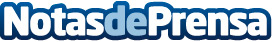 Portal de Datos Abiertos del Gobierno de Canarias, Premio ASEDIE 2021Galardón entregado durante la 13ª Conferencia Internacional sobre Reutilización de la Información en el Sector Público de ASEDIEDatos de contacto:ASEDIE (+34) 914.350.354 Nota de prensa publicada en: https://www.notasdeprensa.es/portal-de-datos-abiertos-del-gobierno-de_1 Categorias: Nacional Telecomunicaciones Canarias Eventos E-Commerce Premios http://www.notasdeprensa.es